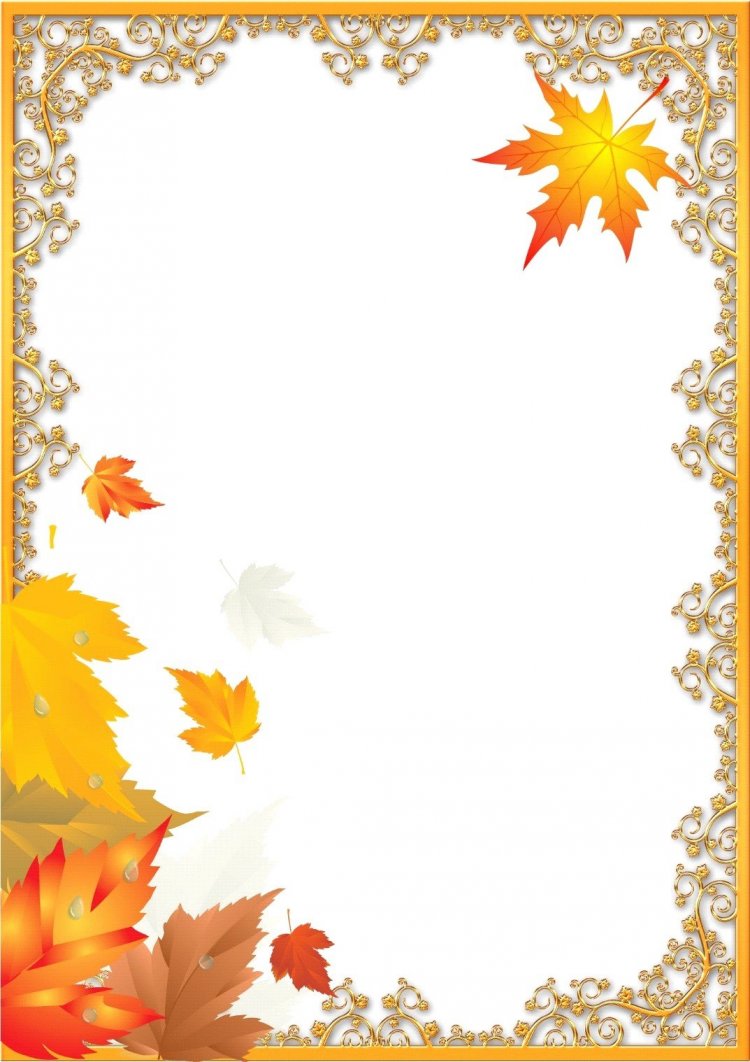                      УТВЕРЖДАЮ                                Директор МАОУ «СШ № 66»                            _______  О.В. Приспешкин                                     «_____» октября 2022 гРежим работы кружковв МАОУ «СШ № 66» в период осенних каникул 2022/2023 учебного года№п/пНазвание кружка, секцииВремя работыМесто проведения1.ИЗО- студия «Радуга»Понедельник-пятницаС 10.00 – 14.30МАОУ «СШ № 66» (Бурыкина Е.П.)2.«Умелые ручки»Понедельник-пятницаС 10.00 – 14.30МАОУ «СШ № 66»(Бурыкина Е.П.)3.«В мире поэзии»Понедельник-пятницаС 10.00-14.30МАОУ «СШ № 66»(Михайлова Н.Е.)4.«Занимательная математика»Понедельник- пятницаС 10.00 -14.30МАОУ «СШ № 66»(Литвинцева Л.Н.)5.«Здоровячок»Понедельник-пятницаС 10.00 -14.30МАОУ «СШ № 66»(Кармишина Д.Р.)6.«ПДД»Понедельник, среда, пятницаС 10.00-14.30МАОУ «СШ № 66»(Гафарова И.Р.)7.«В мире истории»Понедельник- пятницаС 10.00 -14.30МАОУ «СШ № 66»(Смоян Л.Х.)8.«Веселый английский»Понедельник- пятницаС 10.00 -14.30МАОУ «СШ № 66»(Ярославская О.И.)